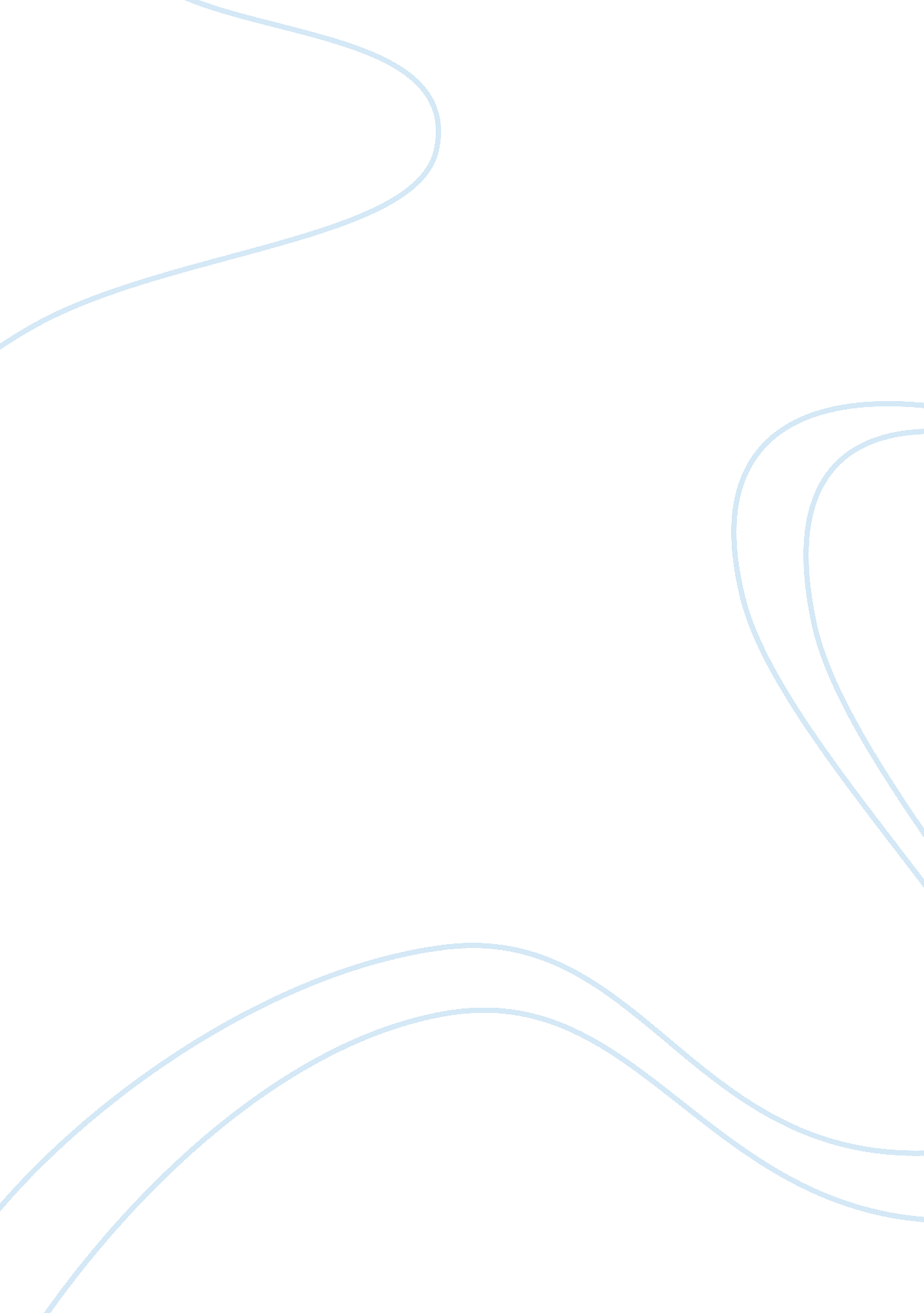 The story of my life assignment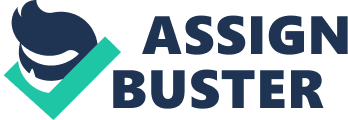 I started elementary education when I was ix years old. Went to SST. Funfair’s ARC Primary School where got a primary school leaving certificate in 1982. I moved on to a single sex secondary school for boys; MouseKey Grammar School, Azure in which I sat for the Ordinary bevel of the West African School Certificate Examination (WASTE). I could not make more than three subjects at credit level due to the myth being fed us by some of our teachers that it was not always possible for someone to attempt the WASTE as first timer and acquire all the required credit papers for entry into a university. Consequently, made a second attempt at the WASTE Private) where enrolled in the School for Basic and Remedial Studies, Azure. There eventually made the rest of my required subjects at credit level. In 1 992, at the age of 22, secured an admission to study Bachelor of Arts in History, in Indo State University, Ado Kite, Nigeria; now Indo State University. Four years later, I graduated with a 2nd class honors degree, and in that same year, was posted to a State in the Northern part of my country, Born, for the one year mandatory National Youth SeјCE Scheme nil 997. I secured a place at the National Electoral Commission of Nigeria (ONCE), owe Independent National Electoral Commission (NICE), where I carried out my primary assignment. The Commission was responsible for conducting elections and managing post-election issues in the country. As soon as I finished serving my fatherland in 1998, I moved to Lagos State, which is one of the few states endowed with opportunities for the youth in my country. It is similarly the first contact state of most hopeful young school leavers who intend to make a living out of life. After several attempts at securing a means of livelihood in Lagos, I eventually got engaged as a graduate training in Bun Industries Limited. It was a processing UCM merchandise Company in the heart of Lagos. In 1999, I left the company in order to further my educational pursuit and consequently got admission to study Public Relations at postgraduate diploma level in the Nigerian Institute of Journalism (NJ), Lagos. Must say here that I might not have been able to proceed to the Institute but for the financial backbone Of my parents, having resigned my appointment with Bun Industries Limited six months after joining the company. By the year 2000, I bagged a postgraduate diploma in Public Relations from NIX and shortly after, I left Lagos State and moved down to Indo State, my state. However, need to say here that, because of the passion I had for teaching and imparting morals in the upcoming generation, I took up a teaching appointment with the State Teaching Commission where was placed to teach History and Government at Asia High School, Asia Shako, Indo State. I spent about two years at Asia, but before left in 2002, I was already teaching two additional subjects, Literature in English and Christian Religious Knowledge. I also volunteered to take up the coordination of the school social club activities. As so active and engrossed in all I was doing that when I was being transferred, the Principal of the school regretted letting me go. Jaw Grammar School was my next point of call where I continued with what did at Asia. As a pastime. I was there between late 2002 and the early part of 2006 before I sought for transfer to Azure, the state capital in order to together with my family. I would like, at this juncture, to introduce my immediate family. I got married in October, 12 2002 to a pretty damsel, who happened to be a virgin when we met; Ultrasound Bridget, nee Anyone. She s presently working as a teacher in a Nursery and Primary School. We had our first baby girl Moron Monolingual Deborah, in April 5 2003. In October 3 2005, Lamppost Allow Joseph came in to have a glimpse of life and in November 9 201 0, we had our third baby, Moore-Allow Olympian Priscilla. By October 12, 201 2, my spouse and I will have been together for ten years and will be happy together forever. My wife and my children are very important to me and they have been a significant part Of my life as well as my story. The influence they have on my personal goals have driven me to want to excel in all I do. Back to my career tree, finally got transfer to Azure where was posted to Baptist High School to teach Government and History. However, later volunteered add to my teaching load Christian Religious Knowledge. My passion to work in a faith-based environment grew by the day until the opportunity presented itself with the establishment of Joseph Ay Balloon University, Kike’s Arise, Sun State, Nigeria in October 2006. It was established by the Christ apostolic church, Worldwide, with the Headquarters in Abidjan, Nigeria. I got appointment to the University in October 27, 2006 as an Administrative Officer II. Through hardworking, integrity, commitment and loyalty, rose rapidly to the post of a Senior Assistant Registrar by an accelerated promotion in October 2011, barely five years after my first appointment. Between 2007 and August 201 0 1 was appointed as the Council Affairs Officer and between August 2010 and August 2011, I was transferred to head newly established Study Centre of our University in Azure, Indo State. Was there in Indo State for a year when I got transferred back to the main campus to act in the capacity of the Personal Assistant to Vice Chancellor. This have been doing till the present moment. 